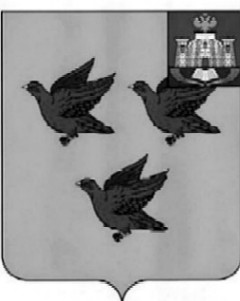 РОССИЙСКАЯ ФЕДЕРАЦИЯОРЛОВСКАЯ ОБЛАСТЬ  АДМИНИСТРАЦИИ  ГОРОДА ЛИВНЫП О С Т А Н О В Л Е Н И Е14 июля   2020 г. 			                                                                     № 388                            г.ЛивныО проведении аукциона направо заключения договоровна размещение нестационарныхторговых  объектов      В соответствии с Федеральными законами от 6 октября 2003 года № 131-ФЗ «Об общих принципах организации местного самоуправления в Российской Федерации», от 28 декабря 2009 года № 381-ФЗ «Об основах государственного регулирования торговой деятельности в Российской Федерации», постановлением администрации города Ливны от 13 ноября 2017 года № 130 «О размещении нестационарных торговых объектов на территории города Ливны Орловской области», от 27 ноября  2019 года № 102 «Об утверждении схемы размещения нестационарных торговых объектов на территории города Ливны  на 2020 год», в целях удовлетворения покупательского спроса  администрация города   п о с т а н о в л я е т:    1.Организовать и провести в  августе 2020 года:           -  аукцион на право заключения договоров на размещение нестационарных торговых объектов:      2. Комитету экономики, предпринимательства и торговли  администрации города  разместить информацию об аукционе  на официальном сайте администрации города Ливны в сети Интернет.      3.  Контроль  за исполнением настоящего постановления  возложить на первого заместителя  главы администрации города  Л.И.Полунину.Глава города                                                                                     С.А. Трубицин      Аверкиева Н.В.7-32-77№ ло таМесто расположения нестацио- нарного объектаСрокдоговораТорговаяплощадьм.кв.Вид нес-тационар-ного торгового объектаСпециализацияНача-льная цена договора(руб.)Шаг аукциона(руб.)Задаток(руб.)Возможностьпод-ключения к эл. сетям1Ул. Мира 182, уч.1с 14.08. 2020г. по31.12.2020г.14,0КиоскБытовые услуги на напитки наааанапиБыто-выелуги16205,0510001000-2Ул. Гайдара (напротив магазина «Фикс Прайс»с 14.08. 2020г. по31.12.2020г.20,0ПавильонПродовольственные товары на напитки наааанапиБыто-выелуги16535,7710001000-3Ул. Октябрьская (парк Славянский сад)с 14.08. 2020г. по31.12.2020г.5,0Торговая тележкаПродовольственные товары на напитки наааанапиБыто-выелуги1636,355050-